Vadovaudamasis Lietuvos Respublikos vietos savivaldos įstatymo 29 straipsnio 8 dalies 2 punktu, Lietuvos Respublikos žmonių užkrečiamųjų ligų profilaktikos ir kontrolės įstatymo 25 straipsnio 3 dalimi ir 26 straipsnio 3 dalies 1 punktu, Lietuvos Respublikos Vyriausybės 2020 m. vasario 26 d. nutarimo Nr. 152 „Dėl valstybės lygio ekstremaliosios situacijos paskelbimo“ 3.2.1.1 ir 31.25 papunkčiais, Lietuvos Respublikos sveikatos apsaugos ministro – valstybės lygio ekstremaliosios situacijos valstybės operacijų vadovo 2020 m. birželio 30 d. sprendimo Nr. V-1522 „Dėl pradinio, pagrindinio ir vidurinio ugdymo organizavimo būtinų sąlygų“ 4.1 papunkčiu, Lietuvos Respublikos sveikatos apsaugos ministro – valstybės lygio ekstremaliosios situacijos valstybės operacijų vadovo 2020 m. lapkričio 6 d. sprendimo Nr. V-2543 „Dėl ikimokyklinio ir priešmokyklinio ugdymo organizavimo būtinų sąlygų“ 4.1  papunkčiu, siekdamas nustatyti COVID-19 ligos (koronaviruso infekcijos) plitimą ribojantį rėžimą Kauno Jurgio Dobkevičiaus progimnazijos priešmokyklinio ugdymo klasėje ir 1a klasėje, atsižvelgdamas į Nacionalinio visuomenės sveikatos centro prie Sveikatos apsaugos ministerijos Kauno departamento 2021 m. rugsėjo 9 d. raštą Nr. (2-13 16.1.17 Mr)2-110936 ir 2021 m. rugsėjo 10 d. raštą Nr. (2-13 16.1.17 Mr)2-111048, Kauno miesto savivaldybės visuomenės sveikatos biuro 2021 m. rugsėjo 7 d. raštą Nr. SV-2-649 ir 2021 m. rugsėjo 10 d. raštą Nr. SV-2-657: 1. N u s t a t a u,  kad Kauno Jurgio Dobkevičiaus progimnazijos dalis veiklos ribojama – priešmokyklinio ugdymo klasėje ir 1a klasėje ugdymo procesas įgyvendinamas nuotoliniu ugdymo proceso organizavimo būdu. 2. N u r o d a u,  kad šiuo įsakymu nustatytas švietimo įstaigoje COVID-19 ligos (koronaviruso infekcijos) plitimą ribojantis rėžimas netaikomas vaikams, kurie persirgo COVID-19 liga (koronaviruso infekcija) ir: 2.1. kurių diagnozė buvo patvirtinta remiantis teigiamu SARS-CoV-2 PGR tyrimo ar antigeno testo rezultatu, o nuo teigiamo tyrimo rezultato praėjo ne daugiau kaip 210 dienų (bet ne anksčiau, nei asmeniui baigėsi paskirtos izoliacijos terminas), arba 2.2. kurie prieš mažiau nei 60 dienų yra gavę teigiamą (kai nustatomi anti-S, anti-S1 arba anti-RBD IgG antikūnai prieš SARS-CoV-2) kiekybinio ar pusiau kiekybinio serologinio imunologinio tyrimo atsakymą. 3. Į p a r e i g o j u  Kauno miesto savivaldybės administracijos Švietimo skyriaus vedėją Oną Gucevičienę informuoti Kauno Jurgio Dobkevičiaus progimnazijos direktorę Liną Viršilienę apie šį įsakymą. 4. N u r o d a u  Kauno Jurgio Dobkevičiaus progimnazijos direktorei Linai Viršilienei paskelbti šį įsakymą Jurgio Dobkevičiaus progimnazijos interneto svetainėje, informuoti apie jį vaikų tėvus (įtėvius, globėjus), kitus suinteresuotus asmenis. 5. N u s t a t a u,  kad šis įsakymas galioja iki 2021 m. rugsėjo 14 dienos (įskaitytinai). 6. Šis įsakymas per vieną mėnesį nuo informacijos apie jį gavimo dienos gali būti skundžiamas Regionų apygardos administracinio teismo Kauno rūmams (A. Mickevičiaus g. 8A, Kaunas) Lietuvos Respublikos administracinių bylų teisenos įstatymo nustatyta tvarka. TAR objektas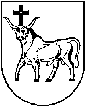 KAUNO MIESTO SAVIVALDYBĖS ADMINISTRACIJOS DIREKTORIUSKAUNO MIESTO SAVIVALDYBĖS ADMINISTRACIJOS DIREKTORIUSKAUNO MIESTO SAVIVALDYBĖS ADMINISTRACIJOS DIREKTORIUSĮSAKYMASĮSAKYMASĮSAKYMASDĖL KAUNO JURGIO DOBKEVIČIAUS PROGIMNAZIJOS DALIES VEIKLOS RIBOJIMODĖL KAUNO JURGIO DOBKEVIČIAUS PROGIMNAZIJOS DALIES VEIKLOS RIBOJIMODĖL KAUNO JURGIO DOBKEVIČIAUS PROGIMNAZIJOS DALIES VEIKLOS RIBOJIMO2021 m. rugsėjo 13 d.  Nr. A-32412021 m. rugsėjo 13 d.  Nr. A-32412021 m. rugsėjo 13 d.  Nr. A-3241KaunasKaunasKaunasAdministracijos direktoriusVilius Šiliauskas